В соответствии с Федеральным законом от 06.10.2003г. №131 – ФЗ «Об общих принципах организации местного самоуправления в Российской Федерации» и ст. 14 Устава Моргаушского района Чувашской Республики  п о с т а н о в л я ю:Назначить публичные слушания по проекту решения Моргаушского районного Собрания депутатов «О внесении изменений в Устав Моргаушского района Чувашской Республики» на 15 октября 2019 года в зале заседаний администрации Моргаушского района, расположенного по адресу: с. Моргауши, ул. Мира, д.6, начало в 10.00  часов.Назначить ответственным за подготовку и проведение публичных слушаний Петрову М.В., заместителя начальника отдела организационно-кадрового, правового обеспечения и по работе с органами местного самоуправления администрации района. Глава   Моргаушского района                                                                     И.В.НиколаевБыкова А.М.62-4-37×ёâàø Ðåñïóáëèêè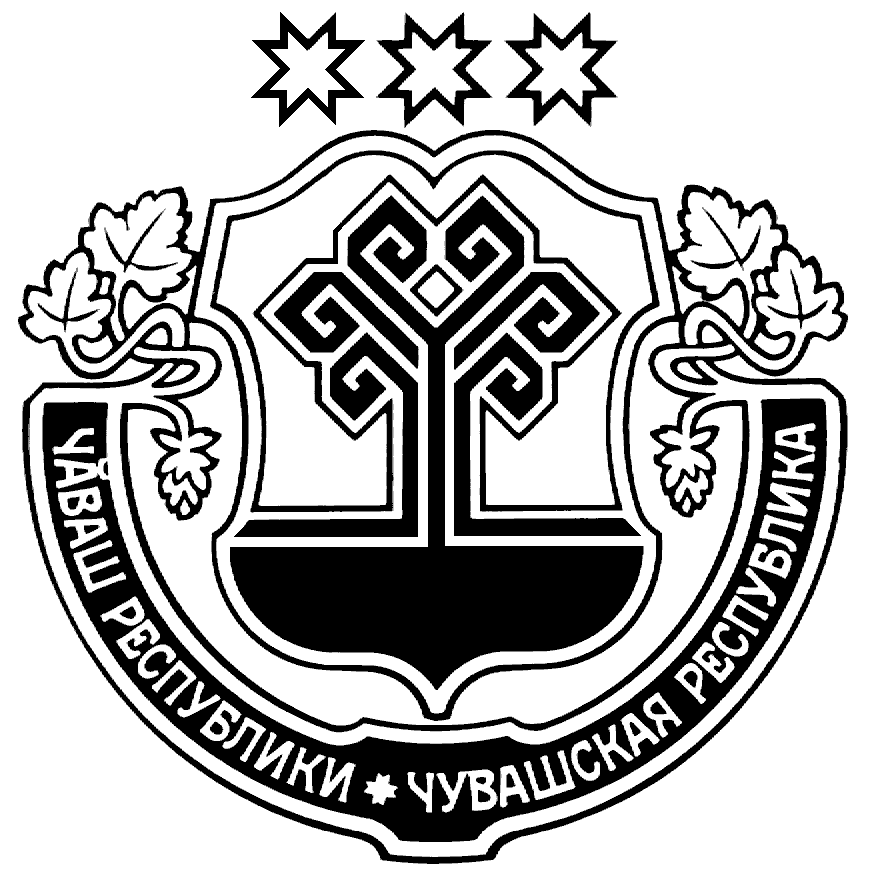 Ìóðêàø ðàéîíӗí пуҫлёх.ÉÛØ+ÍÓ09.09.2019 ¸?  №05             Ìóðêàø ÿëӗ×óâàøñêàÿ ÐåñïóáëèêàГлаваÌîðãàóøñêîãî ðàéîíàÏÎÑÒÀÍÎÂËÅÍÈÅ09.09.2019 г? №05   ñ? ÌîðãàóøèО назначении публичных слушаний 